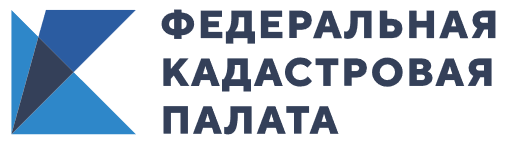 На передовой Кадастровой палаты: каждую минуту круглосуточно кол-центр ведомства принимает 8 звонковЗа первые четыре месяца 2020 года Ведомственный центр телефонного обслуживания (ВЦТО) Федеральной кадастровой палаты принял более 1 370 000 телефонных обращений граждан. Такое внимание к подразделению Кадастровой палаты объясняется вынужденным повышением заинтересованности граждан в дистанционном решении вопросов, связанных с операциями с недвижимостью.Рекордное количество обращений в ВЦТО наблюдалось в марте (397 264 звонков) и апреле (367 267 звонков). Были дни, когда количество обращений превышало 25 000. Для сравнения, в среднем в январе за день поступало 15 108 звонков, в феврале – 15 946. Таким образом, в первые весенние месяцы 2020 года было на 30% больше входящих вызовов, чем ранее прогнозировали в ведомстве. В условиях сложной санитарно-эпидемиологической обстановки в стране ВЦТО выступает как основной канал информации и взаимодействия с заявителями по вопросам операций с недвижимостью. Для удобства граждан операторы кол-центра принимают звонки круглосуточно и без выходных. В том числе, специалисты ВЦТО дают гражданам пошаговый инструктаж по получению учетно-регистрационных государственных услуг в электронном виде, а также сопровождают их в процессе пользования электронными сервисами сайтов Росреестра и Федеральной кадастровой палаты. В условиях самоизоляции и невозможности для граждан лично обратиться за получением государственных услуг популярность электронных сервисов возросла на 7%. Согласно статистике, лидерами по количеству обращений в ВЦТО 
по-прежнему остаются Москва и Московская область, Санкт-Петербург и Ленинградская область, а также Республика Татарстан. Суммарно из этих регионов за четыре месяца 2020 года в ВЦТО поступило более 51,78% обращений от общего количества звонков.Как правило, консультация специалиста особенно нужна при планировании и проведении сделок с недвижимостью, которые сопряжены с большим количеством различных нюансов. Специалисты ВЦТО помогают гражданам, например, разобраться в использовании электронных сервисов, что особенно актуально при дистанционном режиме работы.Напомним, что в Удостоверяющем центре Кадастровой палаты можно получить сертификат электронной подписи – центр свою деятельность не приостанавливает и формат работы не меняет. 